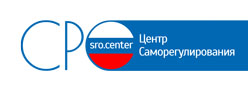 Постановление Правительства РФ от 29.09.2008 N 724
(ред. от 24.09.2010)
"Об утверждении порядка ведения государственного реестра саморегулируемых организаций"
(вместе с "Правилами ведения государственного реестра саморегулируемых организаций")Документ подготовлен sro.centerПРАВИТЕЛЬСТВО РОССИЙСКОЙ ФЕДЕРАЦИИПОСТАНОВЛЕНИЕот 29 сентября 2008 г. N 724ОБ УТВЕРЖДЕНИИ ПОРЯДКАВЕДЕНИЯ ГОСУДАРСТВЕННОГО РЕЕСТРАСАМОРЕГУЛИРУЕМЫХ ОРГАНИЗАЦИЙ(в ред. Постановления Правительства РФ от 24.09.2010 N 749)В соответствии со статьей 20 Федерального закона "О саморегулируемых организациях" Правительство Российской Федерации постановляет:1. Утвердить прилагаемые Правила ведения государственного реестра саморегулируемых организаций.2. Установить, что за внесение сведений в государственный реестр саморегулируемых организаций уплачивается государственная пошлина в размерах и порядке, которые установлены законодательством Российской Федерации о налогах и сборах. За предоставление сведений, содержащихся в государственном реестре саморегулируемых организаций, взимается плата в размере 100 рублей для физических лиц и в размере 300 рублей для юридических лиц.(п. 2 в ред. Постановления Правительства РФ от 24.09.2010 N 749)Председатель ПравительстваРоссийской ФедерацииВ.ПУТИНУтвержденыПостановлением ПравительстваРоссийской Федерацииот 29 сентября 2008 г. N 724ПРАВИЛАВЕДЕНИЯ ГОСУДАРСТВЕННОГО РЕЕСТРАСАМОРЕГУЛИРУЕМЫХ ОРГАНИЗАЦИЙ(в ред. Постановления Правительства РФ от 24.09.2010 N 749)I. ОБЩИЕ ПОЛОЖЕНИЯ1. Настоящие Правила устанавливают порядок ведения государственного реестра саморегулируемых организаций (далее - реестр).Реестр является федеральной информационной системой, содержащей зафиксированные на материальном носителе в соответствии с законодательством Российской Федерации об информации, информационных технологиях и о защите информации сведения о некоммерческих организациях, получивших статус саморегулируемых организаций (далее - саморегулируемая организация), в соответствующей сфере деятельности.2. Реестр ведется уполномоченными федеральными органами исполнительной власти (далее - уполномоченный орган) на бумажном и электронном носителях путем внесения в реестр реестровых записей. При несоответствии записей на бумажном носителе записям на электронном носителе приоритет имеют записи на бумажном носителе.3. Ведение реестра на электронном носителе осуществляется в соответствии с едиными организационными, методологическими и программно-техническими принципами, обеспечивающими совместимость и взаимодействие этого реестра с иными федеральными информационными системами и сетями.4. Сведения, содержащиеся в реестре, являются открытыми и общедоступными. Сведения, доступ к которым ограничен федеральными законами, предоставляются в соответствии с установленным федеральными законами порядком.II. СОСТАВ СВЕДЕНИЙ, ВНОСИМЫХ В РЕЕСТР5. Реестровая запись содержит следующие сведения:а) номер реестровой записи и дата включения в реестр сведений о саморегулируемой организации;б) полное и сокращенное (если имеется) наименование саморегулируемой организации и ее организационно-правовая форма;в) почтовый адрес (место нахождения) исполнительного органа саморегулируемой организации (почтовый индекс, субъект Российской Федерации, район, город (населенный пункт), улица (проспект, переулок и др.) и номер дома (владения), корпуса (строения) и офиса);г) регистрационный номер записи о внесении сведений о саморегулируемой организации в реестр;д) дата принятия и номер решения уполномоченного органа о внесении (исключении) сведений о саморегулируемой организации в реестр, а также основания исключения сведений о саморегулируемой организации из реестра;е) перечень членов саморегулируемой организации с указанием вида осуществляемой ими предпринимательской или профессиональной деятельности, а также с указанием:персональных данных (фамилия, имя, отчество (если имеется) и место жительства) - для физических лиц;идентификационного номера налогоплательщика (при его наличии), государственного регистрационного номера и места жительства - для индивидуальных предпринимателей;организационно-правовой формы, полного наименования, государственного регистрационного номера и места нахождения - для юридических лиц;ж) сведения о принятых стандартах и правилах саморегулируемой организации (наименование, дата принятия и сведения об органе управления, утвердившем данные акты);з) сведения о форме, количественном и персональном составе органа (органов) управления саморегулируемой организации (коллегиальном и единоличном);и) размер взносов членов организации в компенсационный фонд саморегулируемой организации, а также размер страховой суммы по договорам личного и (или) коллективного страхования ответственности каждого члена саморегулируемой организации;к) сфера деятельности саморегулируемой организации;л) сведения о членах, прекративших свое членство в саморегулируемой организации (основания прекращения членства);м) иные сведения, внесение которых в реестр предусмотрено федеральными законами.III. ПОРЯДОК ВНЕСЕНИЯ СВЕДЕНИЙ О НЕКОММЕРЧЕСКОЙ ОРГАНИЗАЦИИВ РЕЕСТР6. Для приобретения статуса саморегулируемой организации некоммерческая организация представляет в уполномоченный орган заявление о включении организации в реестр с приложением следующих документов:а) копия свидетельства о государственной регистрации некоммерческой организации;б) копия устава некоммерческой организации;в) копии документов, подтверждающих государственную регистрацию ее членов - юридических лиц, заверенные некоммерческой организацией;г) копии свидетельств о государственной регистрации ее членов - индивидуальных предпринимателей, заверенные некоммерческой организацией;д) перечень членов некоммерческой организации с указанием вида осуществляемой ими предпринимательской или профессиональной деятельности, являющейся предметом саморегулирования для саморегулируемой организации;е) документы, подтверждающие наличие у некоммерческой организации предусмотренных Федеральным законом "О саморегулируемых организациях" (далее - Федеральный закон) способов обеспечения имущественной ответственности членов некоммерческой организации перед потребителями произведенных ими товаров (работ, услуг) и иными лицами;ж) копии документов, подтверждающих создание некоммерческой организацией специализированных органов, предусмотренных Федеральным законом, копии положений о таких органах и копии документов о составе участвующих в их работе лиц;з) копии стандартов и правил саморегулируемой организации, предусмотренных Федеральным законом;и) документ, подтверждающий уплату государственной пошлины за внесение сведений о некоммерческой организации в реестр;(пп. "и" в ред. Постановления Правительства РФ от 24.09.2010 N 749)к) иные документы, необходимость представления которых для приобретения статуса саморегулируемой организации предусмотрена федеральными законами.7. Документы, предусмотренные пунктом 6 настоящих Правил, представляются в уполномоченный орган уполномоченным лицом некоммерческой организации непосредственно или могут быть направлены почтовым отправлением с уведомлением и описью вложения.8. Уполномоченный орган проводит проверку полноты и достоверности сведений, содержащихся в документах, предусмотренных пунктом 6 настоящих Правил, и их соответствие требованиям, предусмотренным пунктами 1 - 3 части 3 статьи 3 Федерального закона.9. Уполномоченный орган в течение 7 рабочих дней с даты представления указанных в пункте 6 настоящих Правил документов вносит сведения о некоммерческой организации в реестр либо принимает решение об отказе во внесении сведений о некоммерческой организации в реестр.10. Утратил силу. - Постановление Правительства РФ от 24.09.2010 N 749.11. Основанием для принятия уполномоченным органом решения об отказе во внесении сведений о некоммерческой организации в реестр является представление некоммерческой организацией не всех документов, предусмотренных пунктом 6 настоящих Правил, или их несоответствие требованиям, предусмотренным Федеральным законом.12. В течение 3 рабочих дней с даты внесения сведений о некоммерческой организации в реестр либо решения об отказе во внесении сведений о некоммерческой организации в реестр уполномоченный орган направляет такой некоммерческой организации письменное уведомление о внесении в реестр либо мотивированный отказ во внесении в реестр.13. Решение об отказе во внесении сведений о некоммерческой организации в реестр может быть обжаловано в судебном порядке.IV. ПОРЯДОК ИСКЛЮЧЕНИЯ СВЕДЕНИЙ О САМОРЕГУЛИРУЕМОЙОРГАНИЗАЦИИ ИЗ РЕЕСТРА14. Сведения о саморегулируемой организации подлежат исключению из реестра на основании:а) заявления саморегулируемой организации об исключении сведений о ней из реестра;б) ликвидации или реорганизации саморегулируемой организации;в) вступившего в законную силу решения суда об исключении сведений о саморегулируемой организации из реестра на основании ее несоответствия требованиям федеральных законов.15. Исключение сведений о саморегулируемой организации из реестра по иным основаниям, кроме предусмотренных пунктом 14 настоящих Правил оснований, не допускается.16. Уполномоченным органом в течение 3 рабочих дней с даты получения заявления саморегулируемой организации об исключении ее из реестра, сведений о внесении в Единый государственный реестр юридических лиц записи о ликвидации или реорганизации саморегулируемой организации либо решения суда об исключении сведений о саморегулируемой организации из реестра производится соответствующая запись в реестре.17. Саморегулируемая организация считается исключенной из реестра и прекратившей свою деятельность в качестве саморегулируемой организации с даты представления в уполномоченный орган заявления об исключении сведений о саморегулируемой организации из реестра, либо с даты ликвидации или реорганизации саморегулируемой организации, либо с даты вступления в законную силу решения суда об исключении сведений о саморегулируемой организации из реестра.V. ПРЕДОСТАВЛЕНИЕ СВЕДЕНИЙ, СОДЕРЖАЩИХСЯ В РЕЕСТРЕ18. Сведения, содержащиеся в реестре, подлежат размещению на официальном сайте уполномоченного органа в сети Интернет в срок не позднее 3 рабочих дней с даты их внесения в реестр.19. Сведения, содержащиеся в реестре, должны быть доступны для ознакомления на официальном сайте уполномоченного органа в сети Интернет без взимания платы.20. Предоставление сведений, содержащихся в реестре, по запросам заинтересованных лиц осуществляется в виде выписок из реестра. Сведения, содержащиеся в реестре, предоставляются в 5-дневный срок с даты поступления запроса.21. Органам государственной власти и органам местного самоуправления сведения, содержащиеся в реестре, предоставляются бесплатно.22. Отказ в предоставлении сведений, содержащихся в реестре, может быть обжалован в порядке, установленном законодательством Российской Федерации.__________________________________________________________________________________